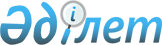 О признании утратившим силу постановления акимата Отырарского района от 6 декабря 2013 года за № 515 "Об утверждении Правил служебной этики государственных служащих аппарата акима Отырарского района и исполнительных органов, финансируемых из районного бюджета"Постановление акимата Отырарского района Южно-Казахстанской области от 8 января 2016 года № 2      В соответствии с пунктом 8 статьи 37 Закона Республики Казахстан от 23 января 2001 года "О местном государственном управлении и самоуправлении в Республике Казахстан", акимат Отырарского района ПОСТАНОВЛЯЕТ:

      1. Признать утратившим силу постановление акимата Отырарского района от 6 декабря 2013 года № 515 "Об утверждении Правил служебной этики государственных служащих аппарата акима Отырарского района и исполнительных органов, финансируемых из районного бюджета (зарегистрировано в Реестре государственной регистрации нормативных правовых актов за № 2468, опубликовано 24 января 2014 года в газете "Отырар алкабы").

      2. Контроль за исполнением настоящего постановления возложить на руководителя аппарата акима района А.Курмана.


					© 2012. РГП на ПХВ «Институт законодательства и правовой информации Республики Казахстан» Министерства юстиции Республики Казахстан
				
      Аким района

С.Полатов
